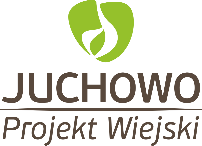 Das Dorfprojekt Juchowo – Radacz – Kądzielna der Stanislaw Karlowski – Stiftung liegt im ländlichen Westpommern, rund 20 Kilometer westlich von Szczecinek.Basis des Dorfprojekts ist eine rund 1.900 ha umfassende biologisch-dynamische Landwirtschaft mit Ackerbau, Tierhaltung, Gemüse- und Kräuteranbau mit den Verarbeitungsstufen (Bäckerei, Käserei, Molkerei), sowie mit der Vermarktung. Im Rahmen des Dorfprojektes entwickelten sich die Bereiche Pädagogik, Sozialtherapie (Arbeiten mit Menschen mit Behinderung), Ausbildung, Naturschutz, Forschung, sodass unsere Mitarbeiterschaft heute rund 130 Personen umfasst.Zum 31.12.2019 scheidet eines unserer fünf Vorstandsmitglieder aus Altersgründen aus dem Vorstand aus. Für die Zeit ab dem 01.01.2020 – ggf. auch früher – suchen wir eine unternehmerische Persönlichkeit, die unser Leitungsgremium alsVorstandergänzt und mit seinen Fähigkeiten insbesondere die Arbeitsschwerpunkte:Handel und Vertrieb im Bereich der ökologischen und insbesondere der biodynamischer Landwirtschaft, Finanz- und Rechnungswesen sowieMitarbeit in der Gesamtleitung des Dorfprojektes selbstverantwortlich abdecken kann. Die Berufung als Vorstand soll nach einer erfolgreichen Probezeit erfolgen. Wir erwarten:Praktische Erfahrungen im Handel und Vertrieb mit ökologischen ProduktenSehr gute Polnisch- und gute Deutschkenntnisse in Wort und Schrift, insbesondere für die Kommunikation mit unseren Partnern in DeutschlandInteresse und Zugang zur biologisch-dynamischen LandwirtschaftErfahrung und Geschick bei der Akquisition von FördermittelnTeamfähigkeitWir bieten:Volle Stelle in einem einzigartigen, internationalen Dorfprojekt in Polen Adäquate Entlohnung entsprechend der gesetzlichen Vorgaben in PolenTeilnahme an der Entwicklung des Dorfprojektes im Einklang mit der Natur, und einem respektvollem Umgang mit Menschen, Tieren, Pflanzen und der ErdeMit hrer Bewerbung übersenden Sie uns bitte folgende Unterlagen:Motivationsschreiben und LebenslaufZu einem möglichen Bewerbungsgespräch bringen Sie bitte folgende weitere Unterlagen mit: Kopien von Unterlagen zu Schul- und Berufsabschlüssen,Kopien von Arbeitszeugnissen und dendatierten und rechtsgültig unterschriebenen Anhang zur Bewerbung.Ihre Bewerbung bitten wir bis spätestens 30.09.2019 an folgende Adresse zu übersenden:Vorstand der Fundacja im. St. Karłowskiego, Juchowo 54 a, PL78-446 Silnowo oder per Mail an das Vorstandssekretariat: magdalena.prorok@juchowo.org. Ihre weiteren Fragen werden unter der Telefonnummer 0048 94 3753834 gerne beantwortet. Juchowo, im Juli 2019Vorstand der Fundacja im. St. KarłowskiegoAnhang zur BewerbungWir werden nur mit ausgewählten Personen, die unsere Erwartungen erfüllen, Kontakt aufnehmen. Wir behalten uns das Recht vor, die Bewerbungsunterlagen zu vernichten, die aus formalen oder sachlichen Gründen nicht berücksichtigt werden können.Ihre Bewerbung wird streng vertraulich gehandhabtGemäß Art. 6 Abs. 1der allgemeinen Vorschriften über den Schutz personenbezogener Daten in Polen vom 27. April 2016 (Amtsblatt UE L 119 vom 04.05.2016) stimme ich der Verarbeitung der in meiner Bewerbung enthaltenen personenbezogenen Daten für die die Erfordernisse des aktuellen und zukünftigen* Bewerbungsverfahrens zu.*nichtzutreffendes streichenUmgang mit personenbezogenen Daten Gemäß Art.13 der allgemeinen Vorschriften über den Schutz personenbezogener Daten in Polen vom 27. April 2016 (Amtsblatt UE L 119 vom 04.05.2016.) ist folgendes zu berücksichtigen:   Der Empfänger Ihrer persönlichen Daten ist die Stanisław Karłowski-Stiftung - vertreten durch den Vorstand - mit Sitz in Juchowo, Juchowo 54A, (78-446 Silnowo) Tel. (94) 375 38 21, E-Mail: info@juchowo.org, im Folgenden Stiftung genannt. Ihre personenbezogenen Daten werden zum Zwecke einer möglichen Einstellung gemäß Art.6 Abs.1der allgemeinen Vorschrift zum Schutz von personenbezogenen Daten in Polen vom 27. April 2016 und des Arbeitsgesetzes vom 26. Juni 1974 verarbeitet. Ihre personenbezogenen Daten werden nicht an unbefugte Personen weitergeleitet.Ihre personenbezogenen Daten werden nur während des aktuellen und zukünftigen* Bewerbungsverfahrens aufbewahrt. Sie haben das Recht, die Stiftung aufzufordern, auf Ihre personenbezogenen Daten Zugriff zu erhalten und diese zu berichtigen, zu löschen oder die weitere Verarbeitung einzuschränken, Sie haben das Recht, beim Präsidenten des Amtes für Datenschutz in Polen Beschwerde gegen eine unzulässige Nutzung ihrer personenbezogenen Daten einzulegen. Eine Datenübertragung an Dritte ist nur aufgrund Ihrer Aufforderung und mit Ihrer Zustimmung möglich.Die Angaben Ihrer personenbezogenen Daten erfolgt freiwillig. Die Ablehnung der Angabe von personenbezogenen Daten kann jedoch dazu führen, dass Sie im weiteren Bewerbungsverfahren nicht mehr berücksichtigt werden und ein möglicher Arbeitsvertrag mit der Stiftung nicht zustande kommen kann. 
*nichtzutreffendes streichen_______________________________			_________________________________________Ort/Datum						Unterschrift Bewerber/in